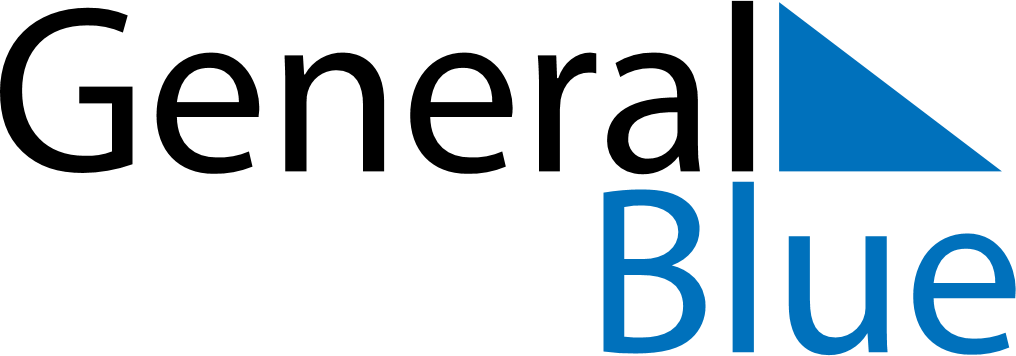 Q1 2025 CalendarCentral African RepublicQ1 2025 CalendarCentral African RepublicQ1 2025 CalendarCentral African RepublicQ1 2025 CalendarCentral African RepublicQ1 2025 CalendarCentral African RepublicQ1 2025 CalendarCentral African RepublicQ1 2025 CalendarCentral African RepublicJanuary 2025January 2025January 2025January 2025January 2025January 2025January 2025January 2025January 2025MONTUETUEWEDTHUFRISATSUN123456778910111213141415161718192021212223242526272828293031February 2025February 2025February 2025February 2025February 2025February 2025February 2025February 2025February 2025MONTUETUEWEDTHUFRISATSUN123445678910111112131415161718181920212223242525262728March 2025March 2025March 2025March 2025March 2025March 2025March 2025March 2025March 2025MONTUETUEWEDTHUFRISATSUN123445678910111112131415161718181920212223242525262728293031Jan 1: New Year’s DayMar 29: Boganda DayMar 30: End of Ramadan (Eid al-Fitr)